ПРЕДИСЛОВИЕМеждународный союз электросвязи (МСЭ) является специализированным учреждением Организации Объединенных Наций в области электросвязи. Сектор стандартизации электросвязи МСЭ (МСЭ-Т) – постоянный орган МСЭ. МСЭ-Т отвечает за исследование технических, эксплуатационных и тарифных вопросов и за выпуск Рекомендаций по ним с целью стандартизации электросвязи на всемирной основе.Всемирная ассамблея по стандартизации электросвязи (ВАСЭ), которая проводится каждые четыре года, определяет темы для изучения Исследовательскими комиссиями МСЭ-Т, которые, в свою очередь, разрабатывают Рекомендации по этим темам.  ITU  2013Все права сохранены. Ни одна из частей данной публикации не может быть воспроизведена с помощью каких бы то ни было средств без предварительного письменного разрешения МСЭ.РЕЗОЛЮЦИЯ 59 (Пересм. Дубай, 2012 г.)Расширение участия операторов электросвязи из развивающихся стран1(Йоханнесбург, 2008 г.; Дубай, 2012 г.)Всемирная ассамблея по стандартизации электросвязи (Дубай, 2012 г.),признавая,a)	что участие операторов из развивающихся стран в деятельности по стандартизации является слабым;b)	что большинство этих операторов являются филиалами компаний электросвязи из развитых стран, являющихся Членами Сектора;с)	что стратегические цели Членов Сектора из развитых стран, участвующих в деятельности Сектора стандартизации электросвязи МСЭ (МСЭ-Т), необязательно предусматривают участие их дочерних организаций;d)	что эти операторы электросвязи из развивающихся стран делают основной акцент на вопросах эксплуатации информационно-коммуникационных технологий (ИКТ) и развертывания инфраструктуры в ущерб деятельности по стандартизации;е)	что Полномочная конференция приняла Резолюцию 170 (Гвадалахара, 2010 г.), касающуюся влияния Рекомендаций МСЭ на деятельность Членов Сектора,принимая во вниманиеСтратегический план Союза, принятый в Резолюции 71 (Пересм. Гвадалахара, 2010 г.), и Резолюцию 123 (Пересм. Гвадалахара, 2010 г.) Полномочной конференции,учитывая,a)	что развивающиеся страны получили бы преимущество от эффективного участия своих операторов в деятельности МСЭ-Т;b)	что такое участие операторов способствовало бы улучшению ситуации в области создания потенциала в развивающихся странах, повышению их конкурентоспособности и поддержке инноваций на рынках развивающихся стран,решает поручить Директору Бюро стандартизации электросвязи1	призвать Членов Сектора из развитых стран содействовать участию их филиалов, созданных в развивающихся странах, в деятельности МСЭ-Т;2	разработать механизмы обеспечения эффективного участия операторов электросвязи из развивающихся стран в деятельности по стандартизации;3	повысить осведомленность развивающихся стран относительно преимуществ такого участия и вступления в Члены Сектора и/или Ассоциированные члены МСЭ-Т,предлагает Государствам-Членампоощрять участие своих Членов Сектора в деятельности МСЭ-Т.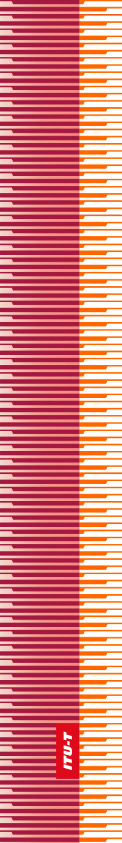 Международный союз электросвязиМеждународный союз электросвязиМеждународный союз электросвязиМСЭ-ТСЕКТОР СТАНДАРТИЗАЦИИ
ЭЛЕКТРОСВЯЗИ МСЭСЕКТОР СТАНДАРТИЗАЦИИ
ЭЛЕКТРОСВЯЗИ МСЭВСЕМИРНАЯ АССАМБЛЕЯ ПО СТАНДАРТИЗАЦИИ ЭЛЕКТРОСВЯЗИ 
Дубай, 20–29 ноября 2012 годаВСЕМИРНАЯ АССАМБЛЕЯ ПО СТАНДАРТИЗАЦИИ ЭЛЕКТРОСВЯЗИ 
Дубай, 20–29 ноября 2012 годаВСЕМИРНАЯ АССАМБЛЕЯ ПО СТАНДАРТИЗАЦИИ ЭЛЕКТРОСВЯЗИ 
Дубай, 20–29 ноября 2012 годаВСЕМИРНАЯ АССАМБЛЕЯ ПО СТАНДАРТИЗАЦИИ ЭЛЕКТРОСВЯЗИ 
Дубай, 20–29 ноября 2012 годаРезолюция 59 – Расширение участия операторов электросвязи из
развивающихся странРезолюция 59 – Расширение участия операторов электросвязи из
развивающихся странРезолюция 59 – Расширение участия операторов электросвязи из
развивающихся странРезолюция 59 – Расширение участия операторов электросвязи из
развивающихся стран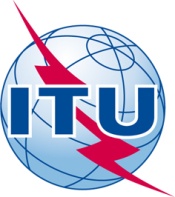 